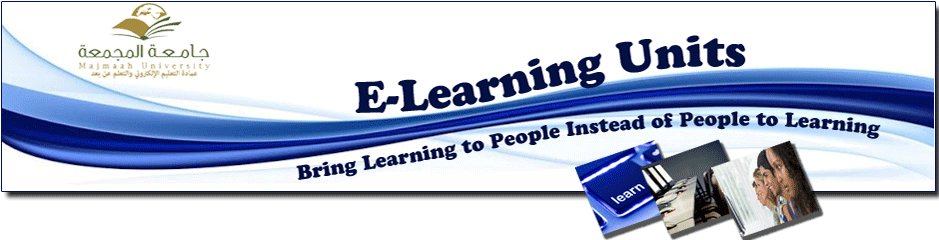 The deanship discusses a project for developing e-contents and virtual labsThe deanship held a serious of meeting with the deanship consultants to discuss the preparation for a project for developing e-Learning contents. The meetings also address the suitable framework for the implementation of such project that will impact the e-learning process both faculty members and students equally positively. It was agreed that an enlightening visit to be made by a team from the deanship to expert companies in design and parties that has a bank of experiences in such field in order to define project priorities.Furthermore, discussions were made with regards developing virtual labs with the presence of representatives from various departments. Virtual labs are considered part of virtual reality. It has great importance and is considered critical for a number of reasons such as; the compensation for the lack of physical labs, the possibility of conducting tests that are considered dangerous in real labs (simulation mode), the possibilities for the student to conduct the test as many times as required etc..A screening application was sent to various university colleges and departments in order to identify project needs and interested parties with prior experience who wish to be involved in such project.